Тачка, права, раван1. Права је одређена са најмање 3 тачке: нетачно           тачно2. Тачке у геометрији обележавају се: великим словима латинице грчким словима великим словима ћирилице малим словима латинице3. Пет неколинеарних тачака одређује: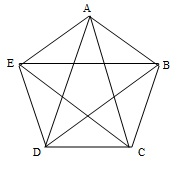  9         10                      11                       124. У каквом положају могу бити две праве у равни? мимоилазне                      секу се непрекидне                       паралелне су5. Основни геометријски појмови који се не дефинишу су: тачка, дуж, права                           тачка, дуж, раван дуж, права, раван                          тачка, права, раван6. Шта је пресек полуправих Аа и Ca₁: дуж AC       дуж AD              дуж CD            дуж AD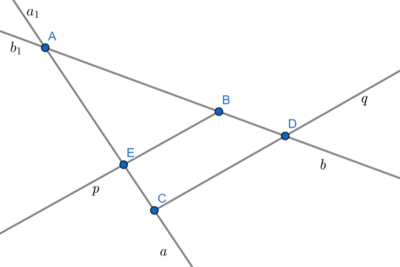 7. Дуж је: најкраће растојање између две тачке. најдуже растојање између две тачке. линија која спаја две тачке.8. Мира планира да пређе пут од 6 km и 8 dm, ако је првог сата прешла 2 km и 6 dm, а другог сата 1 km и 2 dm, колики пут је још Мири остао да пређе?9. Дуж МB је 8 cm, тачка К је средиште дужи МB и АB је 5 cm, колика је дужина дужи АK?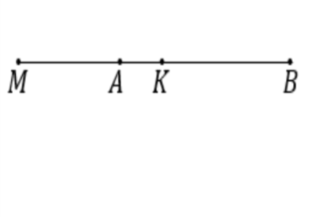  3 cm       2 cm                1 cm10. Шта је пресек полуправе Cq и полуправе Bb? тачка D тачка B тачка E11. Пресек дужи CD и AB је: није празан скуп       празан скуп